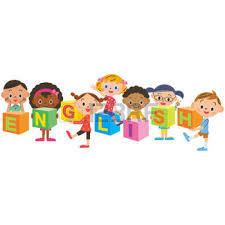 クラスメイトをもっと知ろう！！Step1. 先生の話を聞いて、表を埋めよう！Step 2. もう一度話を聞いて、正しい方を選ぼう！My name is Deepa. I’m from India. 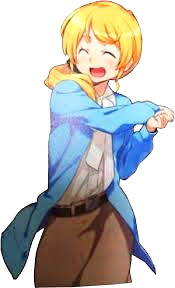 I play the ( guitar / piano ). I like music.My name is Ellen. I’m from Boston. I am a Boston Red Sox fan. So, I like ( baseball / soccer ).My name is Kota. I’m from Japan. I study English. I ( play / like ) soccer.Step 3. Grammar pointI play the guitar.(意味：　　　                                       )like ～「               」study ～「               」play ～「　　　　　　　」☆playの後に楽器がくる場合、楽器の前に(       )がつく。Step 4. 自分と同じ意見の人は何人いるかな？！My name is                                    .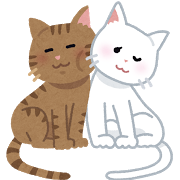 I like                                      .		I play                                       .I study                                         .Word List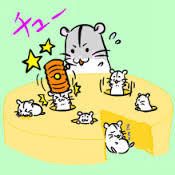 <ルール>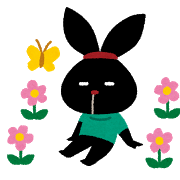 自分と同じ意見の数×2=       points聞いた人数×1=          point          計　　　　　 pointName出身わかったこと(1)Deepa(2)Ellen(3)Kotasubject(教科)sportsfoodmusicsciencesocial studieshome economics「家庭科」the art「技術」the fine art「美術」P.E.「体育」baseballbasketball volleyballtable tennistennisbadmintonsoftballcandies「飴ちゃん」bananasdonutsmelonssandwichesguitarrecorder「リコーダー」violindrums「太鼓」contrabass「コントラバス」namelikeplaystudyMr. HbooksvolleyballEnglish